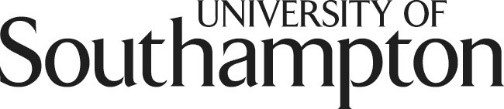 PLAN FOR RETURN TO WORK ON CAMPUS (non-lab based)In accordance with government guidance the default position for all University employees is to work from home wherever possible.  There are however some roles which cannot be done from home and thus any return to work on campus must be planned to ensure that it can be carried out safely.   This document provides a template to be completed by all professional service Directors and Heads of School for any area of work that they intend to restart on campus as described by the documents below: The principles and guidance produced by the University Partial Opening – Working on site working groupGovernment guidance on the re-opening of higher education buildings and campuses  https://www.gov.uk/government/publications/higher-education-reopening-buildings-and-campuses/higher-education-reopening-buildings-and-campusesA checklist is available to assist in the completion of this template . Managing the health and safety riskObjective: To reduce risk to the lowest reasonably practicable level by taking preventative measures, in order of priority by using the risk hierarchy.Please explain or illustrate how you intend to minimise the risk of infection in the work area and ensure social distancing in order to comply with the objective at 1.1 above.  Your detailed answer should form part of your risk assessment but a general overview is required here to provide the assurance required:Please explain or illustrate how you intend to minimise the risk of infection in the common areas e.g. toilets, corridors etc and ensure social distancing in order to comply with the objective at 1.1 above.  Your detailed answer should form part of your risk assessment but a general overview is required here to provide the assurance required:  Please highlight any areas of the workplace where social distancing would be difficult to achieve and explain what other arrangements you intend to put in place:Please explain how you will manage lone working in accordance with University policy and guidance:Please provide details of any induction, training or additional information you intend to provide to employees to ensure they are aware of the measures you have put in place:Please explain what process you intend to put in place to ensure a safe emergency evacuation should it be required, including those with hearing, sight or mobility difficulties:Please give details of any shortfall in fire warden or first aid cover within the School indicating the buildings affected:Business NeedAre you providing this information based on a phased approach to on site work: If this plan is part of a phased return to campus please indicate which version this is:Please provide details of which buildings you intend to use:Please indicate what type of work you intend to carry out: Expand further if you need to:Please explain the benefits of re-opening in terms of income, knowledge or other societal benefits, contracted work, student experience etc:How do you intend to prioritise this:Please give details of any support staff roles/skills required to enable this research: Preparation Please give details of any preparation required to enable you to re-start work on campus, including any known timescales: Please identify teams or services required to enable this preparation to take place: DeclarationsPlease confirm that you and your designated leads have read the following documents and used them to inform your control measures: The principles and guidance produced by the University Partial Opening – Working on site working groupGovernment guidance on the re-opening of higher education buildings and campuses  https://www.gov.uk/government/publications/higher-education-reopening-buildings-and-campuses/higher-education-reopening-buildings-and-campusesPlease confirm that you have in place a completed/revised risk assessment for each area of work that you intend to re-open on campus which takes the additional hazard of the Covid-19 viral infection into account: Please confirm that access to these risk assessments will be provided to all affected staff and that you have a process in place to ensure they have read and understood them: Please confirm that you are satisfied with the Health & Safety measures put in place: Please confirm that you have taken account of ED&I principles and have measures in place to ensure equitability for all: Please confirm that you have a designated lead for each work area:  Please confirm that you have consulted with relevant staff about your plans to re-open:  AuthorisationsDate sent to the Dean:   Approved by the Dean: Signature: Date sent to the COO:   Approved by the COO: Signature: 